ПредметТема(Что пройдено)Задание Комментарий Русский языкТвердые и мягкие согласные- минутка чистописания 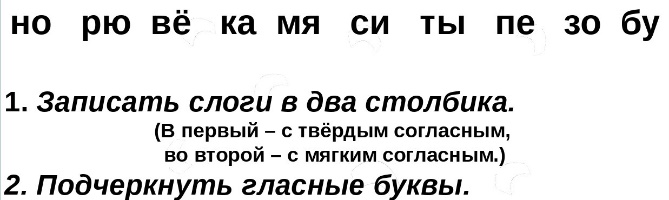 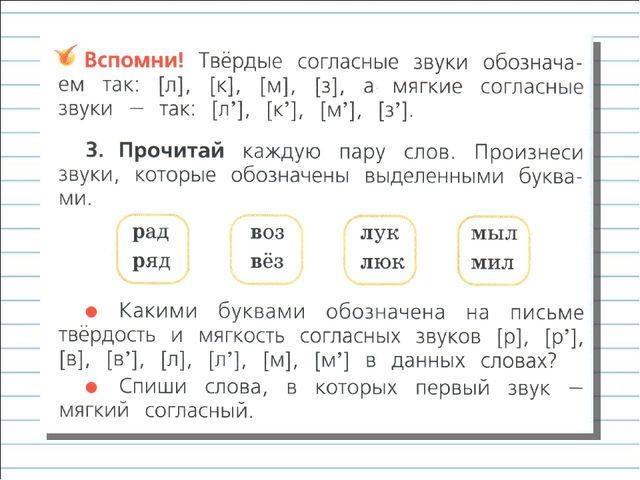 В тетради в линейку записать число: 6 апреля.На следующих строках прописать: 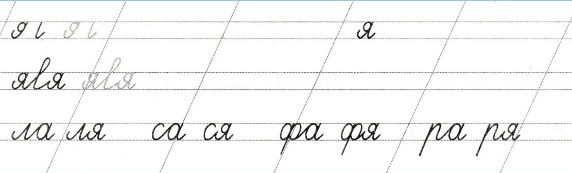 На следующей строке записать: упр.1Разделить простым карандашом тетрадный лист на 2 столбика (вниз 2 строчки.)Записать слоги в 2 столбика: 1 столбик:     твердость показывают а, о, ы, у. 2 столбик:       мягкость согласных показывают ю, ё, я, и, е.Вспомнить правило как обозначаются согласные твердые и мягкие.Прочитать пары слов, произнести звуки, которые обозначает выделенная буква.Списать в тетрадь слова, в которых первый звук мягкий (ряд, вёз, люк, мил)Музыка Урок 24. Симфоническая сказка «Петя и волк» https://www.sites.google.com/site/muz050116/ucenikam-1/2-klassПрослушать симфоническую сказку «Петя и волк», знать понятие «тембр»Математика Число 0, как слагаемое. Решение примеров и задач.Минутка чистописания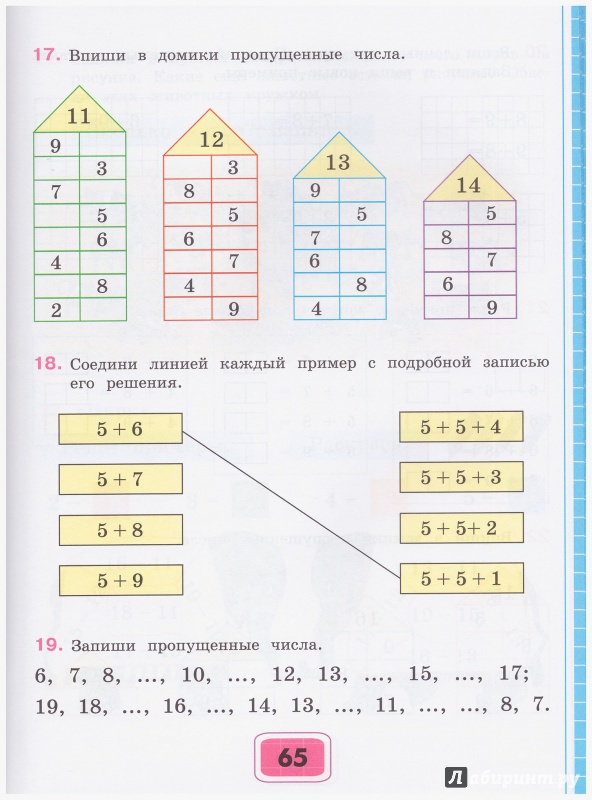 №20 Реши задачу.В классе 4 девочки и столько же мальчиков. Сколько учеников в классе?В тетради в клетку: отступить 4 клетки, записать число: 6 апреля. Через клетку прописать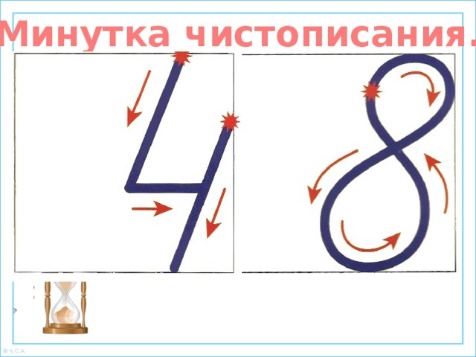 На карточке выполнить № 17 – вписать пропущенные числа№ 19 – вставить пропущенные числа, записать в тетрадь № 19, переписать в тетрадьПрочитать задачу. Прочитать условие задачи (В классе 4 девочки и столько же мальчиков) Прочитать вопрос (Сколько учеников в классе?)Решение задачи записать в тетрадь4+4=8 (уч)Ответ: 8 учениковЧтение И.Токмакова "Живи елочка"И.Токмакова "Живи елочка"Чтение стихотворенияЧтение стихотворения. Ответить на вопросы. По желанию можно нарисовать елочку.Ручной трудЛепка из пластилинаПосуда Перед работой разогреть пластилин руками.После работы вымыть руки с мылом.Лепку, раскатывание производить на специальной доске для лепке или обычном листе.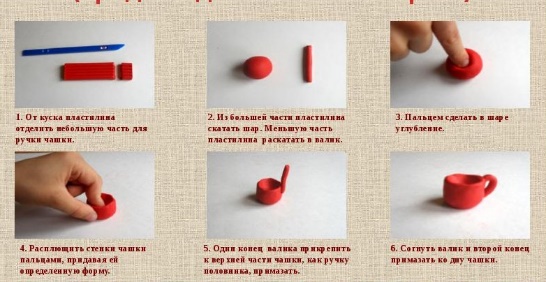 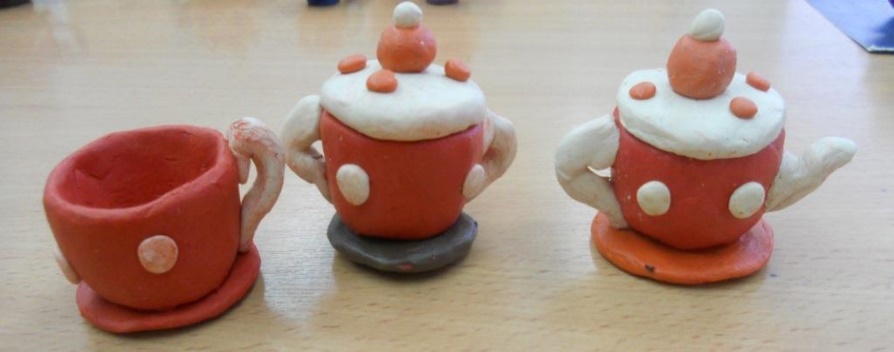 